!!! Ответы вносите в выделенные ячейки!! ответы должны быть четкие на поставленные вопросы.!! В первую очередь они должны отражать материал лекций и пособия по «Медицинской паразитологии».Тема 1 Введение в экологию. Экосистемы, биогеоценозы.
Элементы экосистем. Биотическая структура экосистем. Пищевые цепи, пирамиды. Энергетические потоки в экосистемах. Понятие о биосфере. Вещество: живое, косное, биокосное, биогенное. Системные свойства биосферы. Биогенная миграция атомов химических элементовПроблемно-ситуационная задачаТема 2 Экологические факторы. Биотические взаимоотношения в экосистемах. Паразитизм как экологический феномен.Учение о природной очаговости болезней в экосистемах.Проблемно-ситуационная задачаТема 3 Тип Простейшие (Ргоtоzоа)Класс Саркодовые (Sаrсоdina), Жгутиковые (Flagellata). Класс Инфузории (Infusoria), Споровики (Sporozoa).Проблемно-ситуационная задачаТема 4 Тип Плоские черви (Plathelminthes).Класс Сосальщики (Trematoda).Класс Ленточные черви (Cestoidea)Проблемно-ситуационная задачаТема 5 Тип Круглые черви (Nemathelminthes).Класс собственно круглые черви (Nematoda)Проблемно-ситуационная задачаТема 6 Тип Членистоногие (Artropoda).Проблемно-ситуационная задачаТема 7 Понятие ноосферы. Глобальные проблемы экологии.Загрязнение окружающей среды. Индикаторы глобального экологического кризиса. Мониторинг.Проблемно-ситуационная задачаВАРИАНТ 2Итоговая самостоятельная работапо дисциплине «Экология» по специальности 37.05.01 Клиническая психологияФорма обучения: очная, с использованием дистанционных технологийВАРИАНТ 2Итоговая самостоятельная работапо дисциплине «Экология» по специальности 37.05.01 Клиническая психологияФорма обучения: очная, с использованием дистанционных технологийНомер группы: 11-1 кпип (укажите номер своей группы)Номер группы: 11-1 кпип (укажите номер своей группы)ФамилияИмяОтчество2019-2020 уч.год2019-2020 уч.год№ВопросОтвет студентаОтвет студента1Запишите понятие экосистема и биогеоценоз.2А) Как называется вещество биосферы, которое создается в процессе жизнедеятельности организмов и неживой природой.Б) Приведите не менее трех примеровА2А) Как называется вещество биосферы, которое создается в процессе жизнедеятельности организмов и неживой природой.Б) Приведите не менее трех примеровБ3А) О какой функции живого вещества биосферы идет речь?- растения в ходе фотосинтеза обогащают атмосферу кислородом. Б) Приведите не менее трех примеровА3А) О какой функции живого вещества биосферы идет речь?- растения в ходе фотосинтеза обогащают атмосферу кислородом. Б) Приведите не менее трех примеровБ4А) Дайте определение термину «Продуценты».Б) Приведите не менее трех примеров.А4А) Дайте определение термину «Продуценты».Б) Приведите не менее трех примеров.Б5Запишите отличия агроценозов от природных экосистемОпределите, сколько нужно травы, чтобы выросло орел массой 5 кг. Пищевая цепь включает следующие звенья: заяц, трава, орел.! Задача требует записи хода решенияМесто для ответа.№ВопросОтвет студентаОтвет студентаОтвет студентаОтвет студентаОтвет студента1Ответьте на вопросы в таблице «Среда обитания»Ответьте на вопросы в таблице «Среда обитания»Ответьте на вопросы в таблице «Среда обитания»Ответьте на вопросы в таблице «Среда обитания»Ответьте на вопросы в таблице «Среда обитания»Ответьте на вопросы в таблице «Среда обитания»12А) Как называются элементы окружающей среды, способные оказывать прямое или косвенное влияние на живые организмы. Б) Какие три типа этих факторов Вы знаете?В) Приведите примеры элементов любой (на Ваш выбор) группы.А) Как называются элементы окружающей среды, способные оказывать прямое или косвенное влияние на живые организмы. Б) Какие три типа этих факторов Вы знаете?В) Приведите примеры элементов любой (на Ваш выбор) группы.А2А) Как называются элементы окружающей среды, способные оказывать прямое или косвенное влияние на живые организмы. Б) Какие три типа этих факторов Вы знаете?В) Приведите примеры элементов любой (на Ваш выбор) группы.А) Как называются элементы окружающей среды, способные оказывать прямое или косвенное влияние на живые организмы. Б) Какие три типа этих факторов Вы знаете?В) Приведите примеры элементов любой (на Ваш выбор) группы.Б2А) Как называются элементы окружающей среды, способные оказывать прямое или косвенное влияние на живые организмы. Б) Какие три типа этих факторов Вы знаете?В) Приведите примеры элементов любой (на Ваш выбор) группы.А) Как называются элементы окружающей среды, способные оказывать прямое или косвенное влияние на живые организмы. Б) Какие три типа этих факторов Вы знаете?В) Приведите примеры элементов любой (на Ваш выбор) группы.В3А) Дайте изображение «Схема действия экологического фактора»Б) отметьте точки и зоныА) Дайте изображение «Схема действия экологического фактора»Б) отметьте точки и зоныА) Дайте изображение «Схема действия экологического фактора»Б) отметьте точки и зоныА) Дайте изображение «Схема действия экологического фактора»Б) отметьте точки и зоныА3А) Дайте изображение «Схема действия экологического фактора»Б) отметьте точки и зоныА) Дайте изображение «Схема действия экологического фактора»Б) отметьте точки и зоныА) Дайте изображение «Схема действия экологического фактора»Б) отметьте точки и зоныА) Дайте изображение «Схема действия экологического фактора»Б) отметьте точки и зоныБ4Заполните таблицу «Классификация паразитов и паразитарных заболеваний»Заполните таблицу «Классификация паразитов и паразитарных заболеваний»Заполните таблицу «Классификация паразитов и паразитарных заболеваний»Заполните таблицу «Классификация паразитов и паразитарных заболеваний»Заполните таблицу «Классификация паразитов и паразитарных заболеваний»Заполните таблицу «Классификация паразитов и паразитарных заболеваний»45Ответьте на вопросы таблицы «Жизненный цикл паразита»Ответьте на вопросы таблицы «Жизненный цикл паразита»Ответьте на вопросы таблицы «Жизненный цикл паразита»Ответьте на вопросы таблицы «Жизненный цикл паразита»Ответьте на вопросы таблицы «Жизненный цикл паразита»Ответьте на вопросы таблицы «Жизненный цикл паразита»5Почему людям страдающим заболеваниями почек, не рекомендуется отдых (проживание) в странах с жарким влажным климатом? Место для ответа.№ВопросВопросВопросВопросВопросВопросОтвет студентаОтвет студентаОтвет студентаОтвет студента1А) Запишите, какие органоиды движения характерны для класса саркодовые?Б) Запишите пример патогенного для человека представителя данного классаА) Запишите, какие органоиды движения характерны для класса саркодовые?Б) Запишите пример патогенного для человека представителя данного классаА) Запишите, какие органоиды движения характерны для класса саркодовые?Б) Запишите пример патогенного для человека представителя данного классаА) Запишите, какие органоиды движения характерны для класса саркодовые?Б) Запишите пример патогенного для человека представителя данного классаА) Запишите, какие органоиды движения характерны для класса саркодовые?Б) Запишите пример патогенного для человека представителя данного классаА) Запишите, какие органоиды движения характерны для класса саркодовые?Б) Запишите пример патогенного для человека представителя данного классаА) А) 1А) Запишите, какие органоиды движения характерны для класса саркодовые?Б) Запишите пример патогенного для человека представителя данного классаА) Запишите, какие органоиды движения характерны для класса саркодовые?Б) Запишите пример патогенного для человека представителя данного классаА) Запишите, какие органоиды движения характерны для класса саркодовые?Б) Запишите пример патогенного для человека представителя данного классаА) Запишите, какие органоиды движения характерны для класса саркодовые?Б) Запишите пример патогенного для человека представителя данного классаА) Запишите, какие органоиды движения характерны для класса саркодовые?Б) Запишите пример патогенного для человека представителя данного классаА) Запишите, какие органоиды движения характерны для класса саркодовые?Б) Запишите пример патогенного для человека представителя данного классаБ) Б) 2А) Определите организм, изображенный на рисунке.Б) К какому классу он относится?В) Какое заболевание у человека вызывает?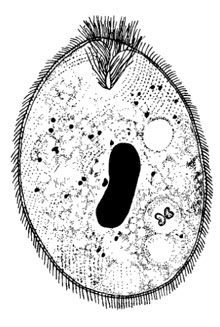 А) 2А) Определите организм, изображенный на рисунке.Б) К какому классу он относится?В) Какое заболевание у человека вызывает?Б) 2А) Определите организм, изображенный на рисунке.Б) К какому классу он относится?В) Какое заболевание у человека вызывает?В) 3А) Цикл развития какого паразитического организма представлен на схеме?Б) Какая стадия инвазионная для человека?В) Какие формы заболевания Вы знаете?А) Цикл развития какого паразитического организма представлен на схеме?Б) Какая стадия инвазионная для человека?В) Какие формы заболевания Вы знаете?А) 3А) Цикл развития какого паразитического организма представлен на схеме?Б) Какая стадия инвазионная для человека?В) Какие формы заболевания Вы знаете?А) Цикл развития какого паразитического организма представлен на схеме?Б) Какая стадия инвазионная для человека?В) Какие формы заболевания Вы знаете?Б) 3А) Цикл развития какого паразитического организма представлен на схеме?Б) Какая стадия инвазионная для человека?В) Какие формы заболевания Вы знаете?А) Цикл развития какого паразитического организма представлен на схеме?Б) Какая стадия инвазионная для человека?В) Какие формы заболевания Вы знаете?В) 3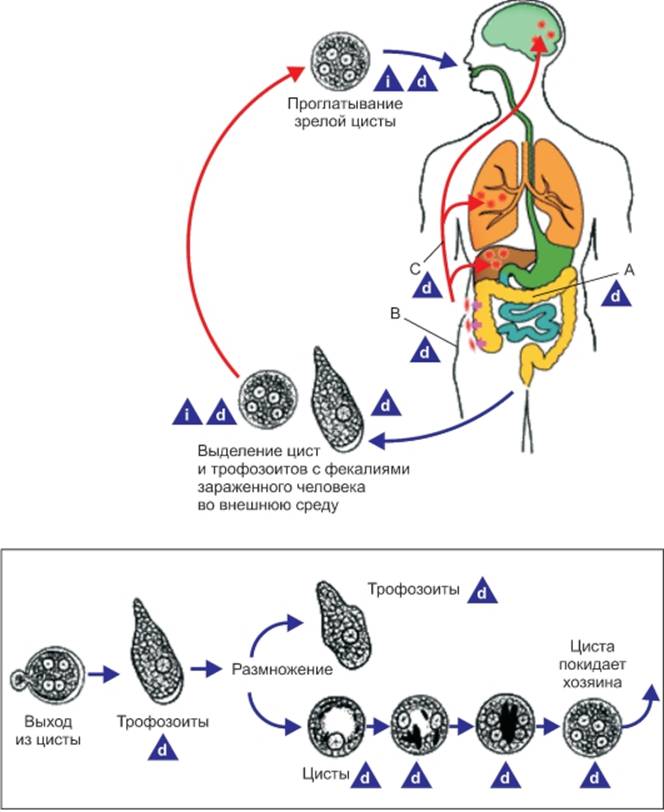 4А) Запишите жизненные формы, в которые имеются в жизненном цикле ТоксоплазмыБ) Какая из них является инвазионной для человека?В) Какую форму необходимо обнаружить для подтверждения заболевания, вызванного данным возбудителем?А) Запишите жизненные формы, в которые имеются в жизненном цикле ТоксоплазмыБ) Какая из них является инвазионной для человека?В) Какую форму необходимо обнаружить для подтверждения заболевания, вызванного данным возбудителем?А) Запишите жизненные формы, в которые имеются в жизненном цикле ТоксоплазмыБ) Какая из них является инвазионной для человека?В) Какую форму необходимо обнаружить для подтверждения заболевания, вызванного данным возбудителем?А) Запишите жизненные формы, в которые имеются в жизненном цикле ТоксоплазмыБ) Какая из них является инвазионной для человека?В) Какую форму необходимо обнаружить для подтверждения заболевания, вызванного данным возбудителем?А) Запишите жизненные формы, в которые имеются в жизненном цикле ТоксоплазмыБ) Какая из них является инвазионной для человека?В) Какую форму необходимо обнаружить для подтверждения заболевания, вызванного данным возбудителем?А)А)4А) Запишите жизненные формы, в которые имеются в жизненном цикле ТоксоплазмыБ) Какая из них является инвазионной для человека?В) Какую форму необходимо обнаружить для подтверждения заболевания, вызванного данным возбудителем?А) Запишите жизненные формы, в которые имеются в жизненном цикле ТоксоплазмыБ) Какая из них является инвазионной для человека?В) Какую форму необходимо обнаружить для подтверждения заболевания, вызванного данным возбудителем?А) Запишите жизненные формы, в которые имеются в жизненном цикле ТоксоплазмыБ) Какая из них является инвазионной для человека?В) Какую форму необходимо обнаружить для подтверждения заболевания, вызванного данным возбудителем?А) Запишите жизненные формы, в которые имеются в жизненном цикле ТоксоплазмыБ) Какая из них является инвазионной для человека?В) Какую форму необходимо обнаружить для подтверждения заболевания, вызванного данным возбудителем?А) Запишите жизненные формы, в которые имеются в жизненном цикле ТоксоплазмыБ) Какая из них является инвазионной для человека?В) Какую форму необходимо обнаружить для подтверждения заболевания, вызванного данным возбудителем?Б) Б) 4А) Запишите жизненные формы, в которые имеются в жизненном цикле ТоксоплазмыБ) Какая из них является инвазионной для человека?В) Какую форму необходимо обнаружить для подтверждения заболевания, вызванного данным возбудителем?А) Запишите жизненные формы, в которые имеются в жизненном цикле ТоксоплазмыБ) Какая из них является инвазионной для человека?В) Какую форму необходимо обнаружить для подтверждения заболевания, вызванного данным возбудителем?А) Запишите жизненные формы, в которые имеются в жизненном цикле ТоксоплазмыБ) Какая из них является инвазионной для человека?В) Какую форму необходимо обнаружить для подтверждения заболевания, вызванного данным возбудителем?А) Запишите жизненные формы, в которые имеются в жизненном цикле ТоксоплазмыБ) Какая из них является инвазионной для человека?В) Какую форму необходимо обнаружить для подтверждения заболевания, вызванного данным возбудителем?А) Запишите жизненные формы, в которые имеются в жизненном цикле ТоксоплазмыБ) Какая из них является инвазионной для человека?В) Какую форму необходимо обнаружить для подтверждения заболевания, вызванного данным возбудителем?В)В)5А) Назовите простейшего, в цикле развития которого облигатным переносчиком являются мухи Це-Це.Б) Как называется(ются) заболевание(ния), вызванное данным возбудителем?В) Запишите путь(пути) заражения для человека.А) Назовите простейшего, в цикле развития которого облигатным переносчиком являются мухи Це-Це.Б) Как называется(ются) заболевание(ния), вызванное данным возбудителем?В) Запишите путь(пути) заражения для человека.А) Назовите простейшего, в цикле развития которого облигатным переносчиком являются мухи Це-Це.Б) Как называется(ются) заболевание(ния), вызванное данным возбудителем?В) Запишите путь(пути) заражения для человека.А) Назовите простейшего, в цикле развития которого облигатным переносчиком являются мухи Це-Це.Б) Как называется(ются) заболевание(ния), вызванное данным возбудителем?В) Запишите путь(пути) заражения для человека.А) Назовите простейшего, в цикле развития которого облигатным переносчиком являются мухи Це-Це.Б) Как называется(ются) заболевание(ния), вызванное данным возбудителем?В) Запишите путь(пути) заражения для человека.А) Назовите простейшего, в цикле развития которого облигатным переносчиком являются мухи Це-Це.Б) Как называется(ются) заболевание(ния), вызванное данным возбудителем?В) Запишите путь(пути) заражения для человека.А) Назовите простейшего, в цикле развития которого облигатным переносчиком являются мухи Це-Це.Б) Как называется(ются) заболевание(ния), вызванное данным возбудителем?В) Запишите путь(пути) заражения для человека.А) Назовите простейшего, в цикле развития которого облигатным переносчиком являются мухи Це-Це.Б) Как называется(ются) заболевание(ния), вызванное данным возбудителем?В) Запишите путь(пути) заражения для человека.А)5А) Назовите простейшего, в цикле развития которого облигатным переносчиком являются мухи Це-Це.Б) Как называется(ются) заболевание(ния), вызванное данным возбудителем?В) Запишите путь(пути) заражения для человека.А) Назовите простейшего, в цикле развития которого облигатным переносчиком являются мухи Це-Це.Б) Как называется(ются) заболевание(ния), вызванное данным возбудителем?В) Запишите путь(пути) заражения для человека.А) Назовите простейшего, в цикле развития которого облигатным переносчиком являются мухи Це-Це.Б) Как называется(ются) заболевание(ния), вызванное данным возбудителем?В) Запишите путь(пути) заражения для человека.А) Назовите простейшего, в цикле развития которого облигатным переносчиком являются мухи Це-Це.Б) Как называется(ются) заболевание(ния), вызванное данным возбудителем?В) Запишите путь(пути) заражения для человека.А) Назовите простейшего, в цикле развития которого облигатным переносчиком являются мухи Це-Це.Б) Как называется(ются) заболевание(ния), вызванное данным возбудителем?В) Запишите путь(пути) заражения для человека.А) Назовите простейшего, в цикле развития которого облигатным переносчиком являются мухи Це-Це.Б) Как называется(ются) заболевание(ния), вызванное данным возбудителем?В) Запишите путь(пути) заражения для человека.А) Назовите простейшего, в цикле развития которого облигатным переносчиком являются мухи Це-Це.Б) Как называется(ются) заболевание(ния), вызванное данным возбудителем?В) Запишите путь(пути) заражения для человека.А) Назовите простейшего, в цикле развития которого облигатным переносчиком являются мухи Це-Це.Б) Как называется(ются) заболевание(ния), вызванное данным возбудителем?В) Запишите путь(пути) заражения для человека.Б) 5А) Назовите простейшего, в цикле развития которого облигатным переносчиком являются мухи Це-Це.Б) Как называется(ются) заболевание(ния), вызванное данным возбудителем?В) Запишите путь(пути) заражения для человека.А) Назовите простейшего, в цикле развития которого облигатным переносчиком являются мухи Це-Це.Б) Как называется(ются) заболевание(ния), вызванное данным возбудителем?В) Запишите путь(пути) заражения для человека.А) Назовите простейшего, в цикле развития которого облигатным переносчиком являются мухи Це-Це.Б) Как называется(ются) заболевание(ния), вызванное данным возбудителем?В) Запишите путь(пути) заражения для человека.А) Назовите простейшего, в цикле развития которого облигатным переносчиком являются мухи Це-Це.Б) Как называется(ются) заболевание(ния), вызванное данным возбудителем?В) Запишите путь(пути) заражения для человека.А) Назовите простейшего, в цикле развития которого облигатным переносчиком являются мухи Це-Це.Б) Как называется(ются) заболевание(ния), вызванное данным возбудителем?В) Запишите путь(пути) заражения для человека.А) Назовите простейшего, в цикле развития которого облигатным переносчиком являются мухи Це-Це.Б) Как называется(ются) заболевание(ния), вызванное данным возбудителем?В) Запишите путь(пути) заражения для человека.А) Назовите простейшего, в цикле развития которого облигатным переносчиком являются мухи Це-Це.Б) Как называется(ются) заболевание(ния), вызванное данным возбудителем?В) Запишите путь(пути) заражения для человека.А) Назовите простейшего, в цикле развития которого облигатным переносчиком являются мухи Це-Це.Б) Как называется(ются) заболевание(ния), вызванное данным возбудителем?В) Запишите путь(пути) заражения для человека.В)У молодой беременной женщины на УЗИ обнаружены грубые пороки развития плода. Генетиеской патологии у плода НЕ обнаружено, но выявлена острая форма протозооза. Ответьте на вопросы таблицы У молодой беременной женщины на УЗИ обнаружены грубые пороки развития плода. Генетиеской патологии у плода НЕ обнаружено, но выявлена острая форма протозооза. Ответьте на вопросы таблицы У молодой беременной женщины на УЗИ обнаружены грубые пороки развития плода. Генетиеской патологии у плода НЕ обнаружено, но выявлена острая форма протозооза. Ответьте на вопросы таблицы 1Какой диагноз у женщины и плода? 2Название возбудителя3Инвазионная стадия для женщины и ребенка4Какой(ие) путь(ти) заражения встречаются при данной инвазии5Факторы передачи6Основные клинические проявления7Основные методы диагностики8Какие методы индивидуальной профилактики№ВопросВопросОтвет студентаОтвет студентаОтвет студентаОтвет студентаОтвет студентаОтвет студентаОтвет студентаОтвет студентаОтвет студента1А) Назовите представителя типа Плоские черви, для которого характерен алиментарный путь заражения через крабовБ) Как называется заболевание?В) Какая инвазионная стадия для человека?А) Назовите представителя типа Плоские черви, для которого характерен алиментарный путь заражения через крабовБ) Как называется заболевание?В) Какая инвазионная стадия для человека?А) А) 1А) Назовите представителя типа Плоские черви, для которого характерен алиментарный путь заражения через крабовБ) Как называется заболевание?В) Какая инвазионная стадия для человека?А) Назовите представителя типа Плоские черви, для которого характерен алиментарный путь заражения через крабовБ) Как называется заболевание?В) Какая инвазионная стадия для человека?Б) Б) 1А) Назовите представителя типа Плоские черви, для которого характерен алиментарный путь заражения через крабовБ) Как называется заболевание?В) Какая инвазионная стадия для человека?А) Назовите представителя типа Плоские черви, для которого характерен алиментарный путь заражения через крабовБ) Как называется заболевание?В) Какая инвазионная стадия для человека?В) В) 2А) Определите организм, изображенный на рисунке.Б) Какое заболевание у человека вызывает?В) Каким хозяином в цикле развития данного паразита, является человек?Г) Как называется путь заражения и в чем его особенности при данной инвазии у человекаА) Определите организм, изображенный на рисунке.Б) Какое заболевание у человека вызывает?В) Каким хозяином в цикле развития данного паразита, является человек?Г) Как называется путь заражения и в чем его особенности при данной инвазии у человека3-5 мм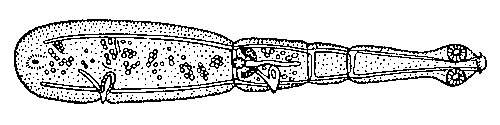 3-5 мм3-5 мм3-5 мм3-5 мм3-5 ммА) А) 2А) Определите организм, изображенный на рисунке.Б) Какое заболевание у человека вызывает?В) Каким хозяином в цикле развития данного паразита, является человек?Г) Как называется путь заражения и в чем его особенности при данной инвазии у человекаА) Определите организм, изображенный на рисунке.Б) Какое заболевание у человека вызывает?В) Каким хозяином в цикле развития данного паразита, является человек?Г) Как называется путь заражения и в чем его особенности при данной инвазии у человека3-5 мм3-5 мм3-5 мм3-5 мм3-5 мм3-5 ммБ) Б) 2А) Определите организм, изображенный на рисунке.Б) Какое заболевание у человека вызывает?В) Каким хозяином в цикле развития данного паразита, является человек?Г) Как называется путь заражения и в чем его особенности при данной инвазии у человекаА) Определите организм, изображенный на рисунке.Б) Какое заболевание у человека вызывает?В) Каким хозяином в цикле развития данного паразита, является человек?Г) Как называется путь заражения и в чем его особенности при данной инвазии у человека3-5 мм3-5 мм3-5 мм3-5 мм3-5 мм3-5 ммВ) В) 2А) Определите организм, изображенный на рисунке.Б) Какое заболевание у человека вызывает?В) Каким хозяином в цикле развития данного паразита, является человек?Г) Как называется путь заражения и в чем его особенности при данной инвазии у человекаА) Определите организм, изображенный на рисунке.Б) Какое заболевание у человека вызывает?В) Каким хозяином в цикле развития данного паразита, является человек?Г) Как называется путь заражения и в чем его особенности при данной инвазии у человека3-5 мм3-5 мм3-5 мм3-5 мм3-5 мм3-5 ммГ)Г)3А) Цикл развития какого паразитического организма представлен на схеме?Б) Какой организм обозначен на схеме цифрой 6 и кем он является в жизненном цикле данного паразита?В) Путь заражения для человека.А) Цикл развития какого паразитического организма представлен на схеме?Б) Какой организм обозначен на схеме цифрой 6 и кем он является в жизненном цикле данного паразита?В) Путь заражения для человека.А) Цикл развития какого паразитического организма представлен на схеме?Б) Какой организм обозначен на схеме цифрой 6 и кем он является в жизненном цикле данного паразита?В) Путь заражения для человека.А) Цикл развития какого паразитического организма представлен на схеме?Б) Какой организм обозначен на схеме цифрой 6 и кем он является в жизненном цикле данного паразита?В) Путь заражения для человека.А) Цикл развития какого паразитического организма представлен на схеме?Б) Какой организм обозначен на схеме цифрой 6 и кем он является в жизненном цикле данного паразита?В) Путь заражения для человека.А) Цикл развития какого паразитического организма представлен на схеме?Б) Какой организм обозначен на схеме цифрой 6 и кем он является в жизненном цикле данного паразита?В) Путь заражения для человека.А) Цикл развития какого паразитического организма представлен на схеме?Б) Какой организм обозначен на схеме цифрой 6 и кем он является в жизненном цикле данного паразита?В) Путь заражения для человека.А) А) 3А) Цикл развития какого паразитического организма представлен на схеме?Б) Какой организм обозначен на схеме цифрой 6 и кем он является в жизненном цикле данного паразита?В) Путь заражения для человека.А) Цикл развития какого паразитического организма представлен на схеме?Б) Какой организм обозначен на схеме цифрой 6 и кем он является в жизненном цикле данного паразита?В) Путь заражения для человека.А) Цикл развития какого паразитического организма представлен на схеме?Б) Какой организм обозначен на схеме цифрой 6 и кем он является в жизненном цикле данного паразита?В) Путь заражения для человека.А) Цикл развития какого паразитического организма представлен на схеме?Б) Какой организм обозначен на схеме цифрой 6 и кем он является в жизненном цикле данного паразита?В) Путь заражения для человека.А) Цикл развития какого паразитического организма представлен на схеме?Б) Какой организм обозначен на схеме цифрой 6 и кем он является в жизненном цикле данного паразита?В) Путь заражения для человека.А) Цикл развития какого паразитического организма представлен на схеме?Б) Какой организм обозначен на схеме цифрой 6 и кем он является в жизненном цикле данного паразита?В) Путь заражения для человека.А) Цикл развития какого паразитического организма представлен на схеме?Б) Какой организм обозначен на схеме цифрой 6 и кем он является в жизненном цикле данного паразита?В) Путь заражения для человека.Б) Б) 3А) Цикл развития какого паразитического организма представлен на схеме?Б) Какой организм обозначен на схеме цифрой 6 и кем он является в жизненном цикле данного паразита?В) Путь заражения для человека.А) Цикл развития какого паразитического организма представлен на схеме?Б) Какой организм обозначен на схеме цифрой 6 и кем он является в жизненном цикле данного паразита?В) Путь заражения для человека.А) Цикл развития какого паразитического организма представлен на схеме?Б) Какой организм обозначен на схеме цифрой 6 и кем он является в жизненном цикле данного паразита?В) Путь заражения для человека.А) Цикл развития какого паразитического организма представлен на схеме?Б) Какой организм обозначен на схеме цифрой 6 и кем он является в жизненном цикле данного паразита?В) Путь заражения для человека.А) Цикл развития какого паразитического организма представлен на схеме?Б) Какой организм обозначен на схеме цифрой 6 и кем он является в жизненном цикле данного паразита?В) Путь заражения для человека.А) Цикл развития какого паразитического организма представлен на схеме?Б) Какой организм обозначен на схеме цифрой 6 и кем он является в жизненном цикле данного паразита?В) Путь заражения для человека.А) Цикл развития какого паразитического организма представлен на схеме?Б) Какой организм обозначен на схеме цифрой 6 и кем он является в жизненном цикле данного паразита?В) Путь заражения для человека.В)В)4Какие два заболевания у человека вызывает свиной цепень? Ответьте на вопросы таблицыКакие два заболевания у человека вызывает свиной цепень? Ответьте на вопросы таблицыКакие два заболевания у человека вызывает свиной цепень? Ответьте на вопросы таблицыКакие два заболевания у человека вызывает свиной цепень? Ответьте на вопросы таблицыКакие два заболевания у человека вызывает свиной цепень? Ответьте на вопросы таблицыКакие два заболевания у человека вызывает свиной цепень? Ответьте на вопросы таблицыКакие два заболевания у человека вызывает свиной цепень? Ответьте на вопросы таблицыКакие два заболевания у человека вызывает свиной цепень? Ответьте на вопросы таблицыКакие два заболевания у человека вызывает свиной цепень? Ответьте на вопросы таблицыКакие два заболевания у человека вызывает свиной цепень? Ответьте на вопросы таблицыКакие два заболевания у человека вызывает свиной цепень? Ответьте на вопросы таблицы4Название заболеваний4Каким хозяином в цикле развития является человек при каждом заболевании?4Какой путь заражения при них?4Какие меры личной профилактики необходимо соблюдать для их предотвращения5А) Назовите представителя типа Плоские черви, основной локализацией которого для человека являются вены мочевого пузыря.Б) Как происходит заражение человека?А) Назовите представителя типа Плоские черви, основной локализацией которого для человека являются вены мочевого пузыря.Б) Как происходит заражение человека?А) Назовите представителя типа Плоские черви, основной локализацией которого для человека являются вены мочевого пузыря.Б) Как происходит заражение человека?А) А) 5А) Назовите представителя типа Плоские черви, основной локализацией которого для человека являются вены мочевого пузыря.Б) Как происходит заражение человека?А) Назовите представителя типа Плоские черви, основной локализацией которого для человека являются вены мочевого пузыря.Б) Как происходит заражение человека?А) Назовите представителя типа Плоские черви, основной локализацией которого для человека являются вены мочевого пузыря.Б) Как происходит заражение человека?Б) Б) Женщина повар обратилась к врачу с жалобами на резкое похудание и симптомы анемии.Был выявлен цестодоз. Женщина повар обратилась к врачу с жалобами на резкое похудание и симптомы анемии.Был выявлен цестодоз. Женщина повар обратилась к врачу с жалобами на резкое похудание и симптомы анемии.Был выявлен цестодоз. 1Какой диагноз? 2Название возбудителя3Инвазионная стадия для человека4Какой(ие) путь(ти) заражения встречаются при данной инвазии5Факторы передачи6Имеет ли ее профессия значения для инфицирования?7Основные методы диагностики8Какие методы индивидуальной профилактики№ВопросВопросВопросВопросОтвет студентаОтвет студентаОтвет студентаОтвет студентаОтвет студентаОтвет студентаОтвет студентаОтвет студента1А) Назовите представителя типа Круглые черви, имеющего нименьшую длинуБ) Название заболеванияВ) Локализация в организме человекаА) Назовите представителя типа Круглые черви, имеющего нименьшую длинуБ) Название заболеванияВ) Локализация в организме человекаА) 1А) Назовите представителя типа Круглые черви, имеющего нименьшую длинуБ) Название заболеванияВ) Локализация в организме человекаА) Назовите представителя типа Круглые черви, имеющего нименьшую длинуБ) Название заболеванияВ) Локализация в организме человекаБ) 1А) Назовите представителя типа Круглые черви, имеющего нименьшую длинуБ) Название заболеванияВ) Локализация в организме человекаА) Назовите представителя типа Круглые черви, имеющего нименьшую длинуБ) Название заболеванияВ) Локализация в организме человекаВ)2А) Определите организм, изображенный на рисунке.Б) Какое заболевание у человека вызывает?В) Локализация в организме человека и в чем особенностиГ) Путь заражения?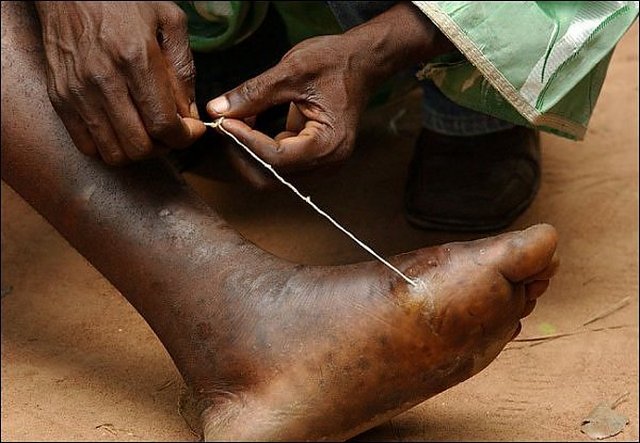 А А 2А) Определите организм, изображенный на рисунке.Б) Какое заболевание у человека вызывает?В) Локализация в организме человека и в чем особенностиГ) Путь заражения?ББ2А) Определите организм, изображенный на рисунке.Б) Какое заболевание у человека вызывает?В) Локализация в организме человека и в чем особенностиГ) Путь заражения?ВВ2А) Определите организм, изображенный на рисунке.Б) Какое заболевание у человека вызывает?В) Локализация в организме человека и в чем особенностиГ) Путь заражения?ГГ3А) Цикл развития какого паразитического организма представлен на схеме?Б) Кто чаще болеет данным нематодозом?В) Почему такое возрастное распределение?А) Цикл развития какого паразитического организма представлен на схеме?Б) Кто чаще болеет данным нематодозом?В) Почему такое возрастное распределение?А) Цикл развития какого паразитического организма представлен на схеме?Б) Кто чаще болеет данным нематодозом?В) Почему такое возрастное распределение?А) Цикл развития какого паразитического организма представлен на схеме?Б) Кто чаще болеет данным нематодозом?В) Почему такое возрастное распределение?А) Цикл развития какого паразитического организма представлен на схеме?Б) Кто чаще болеет данным нематодозом?В) Почему такое возрастное распределение?А) 3А) Цикл развития какого паразитического организма представлен на схеме?Б) Кто чаще болеет данным нематодозом?В) Почему такое возрастное распределение?А) Цикл развития какого паразитического организма представлен на схеме?Б) Кто чаще болеет данным нематодозом?В) Почему такое возрастное распределение?А) Цикл развития какого паразитического организма представлен на схеме?Б) Кто чаще болеет данным нематодозом?В) Почему такое возрастное распределение?А) Цикл развития какого паразитического организма представлен на схеме?Б) Кто чаще болеет данным нематодозом?В) Почему такое возрастное распределение?А) Цикл развития какого паразитического организма представлен на схеме?Б) Кто чаще болеет данным нематодозом?В) Почему такое возрастное распределение?Б) 3А) Цикл развития какого паразитического организма представлен на схеме?Б) Кто чаще болеет данным нематодозом?В) Почему такое возрастное распределение?А) Цикл развития какого паразитического организма представлен на схеме?Б) Кто чаще болеет данным нематодозом?В) Почему такое возрастное распределение?А) Цикл развития какого паразитического организма представлен на схеме?Б) Кто чаще болеет данным нематодозом?В) Почему такое возрастное распределение?А) Цикл развития какого паразитического организма представлен на схеме?Б) Кто чаще болеет данным нематодозом?В) Почему такое возрастное распределение?А) Цикл развития какого паразитического организма представлен на схеме?Б) Кто чаще болеет данным нематодозом?В) Почему такое возрастное распределение?В)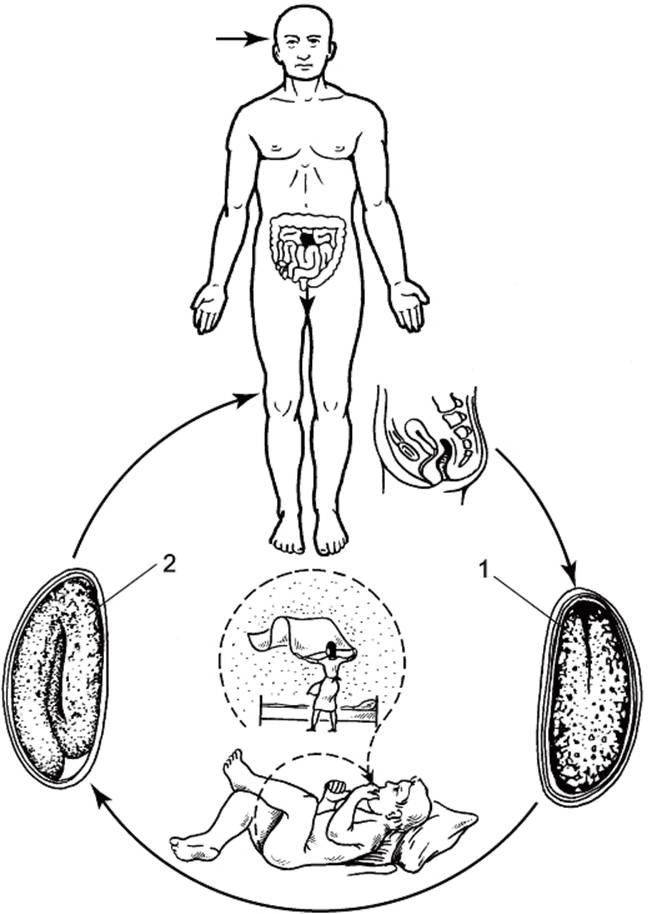 4А) Для какого нематодоза характерна локализация в мышцах человека?А) Для какого нематодоза характерна локализация в мышцах человека?4Б) Какая стадия развития там локализуется?Б) Какая стадия развития там локализуется?4В) Какие мышцы чаше подвержены инвазированию? И почему? В) Какие мышцы чаше подвержены инвазированию? И почему? 5А) Среди нематодозов имеют место инвазии, передающиеся при укусе насекомых. Как называется эта группа заболеваний?А) Среди нематодозов имеют место инвазии, передающиеся при укусе насекомых. Как называется эта группа заболеваний?А) Среди нематодозов имеют место инвазии, передающиеся при укусе насекомых. Как называется эта группа заболеваний?А) Среди нематодозов имеют место инвазии, передающиеся при укусе насекомых. Как называется эта группа заболеваний?А) Среди нематодозов имеют место инвазии, передающиеся при укусе насекомых. Как называется эта группа заболеваний?А) Среди нематодозов имеют место инвазии, передающиеся при укусе насекомых. Как называется эта группа заболеваний?А) Среди нематодозов имеют место инвазии, передающиеся при укусе насекомых. Как называется эта группа заболеваний?5Б) Приведите примеры трех таких заболеваний и их переносчикаБ) Приведите примеры трех таких заболеваний и их переносчикаБ) Приведите примеры трех таких заболеваний и их переносчикаБ) Приведите примеры трех таких заболеваний и их переносчикаБ) Приведите примеры трех таких заболеваний и их переносчикаБ) Приведите примеры трех таких заболеваний и их переносчикаБ) Приведите примеры трех таких заболеваний и их переносчиказаболеваниезаболеваниепереносчик5Б) Приведите примеры трех таких заболеваний и их переносчикаБ) Приведите примеры трех таких заболеваний и их переносчикаБ) Приведите примеры трех таких заболеваний и их переносчикаБ) Приведите примеры трех таких заболеваний и их переносчикаБ) Приведите примеры трех таких заболеваний и их переносчикаБ) Приведите примеры трех таких заболеваний и их переносчикаБ) Приведите примеры трех таких заболеваний и их переносчика115Б) Приведите примеры трех таких заболеваний и их переносчикаБ) Приведите примеры трех таких заболеваний и их переносчикаБ) Приведите примеры трех таких заболеваний и их переносчикаБ) Приведите примеры трех таких заболеваний и их переносчикаБ) Приведите примеры трех таких заболеваний и их переносчикаБ) Приведите примеры трех таких заболеваний и их переносчикаБ) Приведите примеры трех таких заболеваний и их переносчика225Б) Приведите примеры трех таких заболеваний и их переносчикаБ) Приведите примеры трех таких заболеваний и их переносчикаБ) Приведите примеры трех таких заболеваний и их переносчикаБ) Приведите примеры трех таких заболеваний и их переносчикаБ) Приведите примеры трех таких заболеваний и их переносчикаБ) Приведите примеры трех таких заболеваний и их переносчикаБ) Приведите примеры трех таких заболеваний и их переносчика33В хирургическое отделение областной больницы поступила беременная женщина, у которой при рвоте вышел беловатого цвета веретеновидный червь длинной около 15-17 см. В хирургическое отделение областной больницы поступила беременная женщина, у которой при рвоте вышел беловатого цвета веретеновидный червь длинной около 15-17 см. В хирургическое отделение областной больницы поступила беременная женщина, у которой при рвоте вышел беловатого цвета веретеновидный червь длинной около 15-17 см. 1О каком нематодозе может идти речь?2Название возбудителя3Локализация паразита в организме человека4Механизм и путь передачи5Факторы передачи6Инвазионная стадия7Какому лечению можно отдать предпочтение, учитывая цикл развития и морфологию возбудителя?8Основные меры личной профилактики9Диагностика10Могут ли другие члены семьи заразиться от нее? И почему?№ВопросВопросОтвет студентаОтвет студентаОтвет студентаОтвет студентаОтвет студентаОтвет студентаОтвет студента1А) Какие три класса выделяют в типе Членистоногие?Б) Какие главные внешние отличия можно обнаружить «невооруженным глазом»?классы→классы→классы→классы→1А) Какие три класса выделяют в типе Членистоногие?Б) Какие главные внешние отличия можно обнаружить «невооруженным глазом»?Отличия↓Отличия↓Отличия↓Отличия↓1А) Какие три класса выделяют в типе Членистоногие?Б) Какие главные внешние отличия можно обнаружить «невооруженным глазом»?1А) Какие три класса выделяют в типе Членистоногие?Б) Какие главные внешние отличия можно обнаружить «невооруженным глазом»?1А) Какие три класса выделяют в типе Членистоногие?Б) Какие главные внешние отличия можно обнаружить «невооруженным глазом»?2Какое значение в жизни человека имеют представители подтипа ЖабродышашиеКакое значение в жизни человека имеют представители подтипа Жабродышашие3А) Какой клещ изображен на рисунке (напишите название)?Б) К какому классу относится?В) какое значение для человека имеет?А) Какой клещ изображен на рисунке (напишите название)?Б) К какому классу относится?В) какое значение для человека имеет?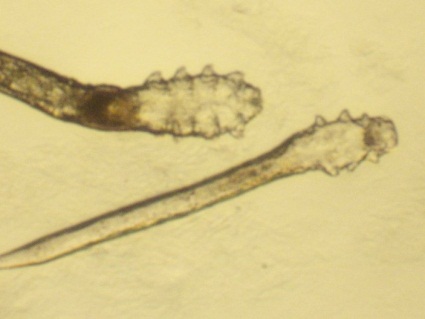 А) 3А) Какой клещ изображен на рисунке (напишите название)?Б) К какому классу относится?В) какое значение для человека имеет?А) Какой клещ изображен на рисунке (напишите название)?Б) К какому классу относится?В) какое значение для человека имеет?Б) 3А) Какой клещ изображен на рисунке (напишите название)?Б) К какому классу относится?В) какое значение для человека имеет?А) Какой клещ изображен на рисунке (напишите название)?Б) К какому классу относится?В) какое значение для человека имеет?В)4А) Что такое миазы?Б) Кто является их возбудителями? Приведите один-два примераА) Что такое миазы?Б) Кто является их возбудителями? Приведите один-два примераА4А) Что такое миазы?Б) Кто является их возбудителями? Приведите один-два примераА) Что такое миазы?Б) Кто является их возбудителями? Приведите один-два примераБ5А) Какое заболевание вызывает чесоточный зудень?Б) В чем опасность данного заболевания?А) Какое заболевание вызывает чесоточный зудень?Б) В чем опасность данного заболевания?АА5А) Какое заболевание вызывает чесоточный зудень?Б) В чем опасность данного заболевания?А) Какое заболевание вызывает чесоточный зудень?Б) В чем опасность данного заболевания?ББК дерматологу обратился молодой человек с сильной угревой сыпью на лице, верхней части спины. При микроскопическом обследовании, выдавленного угря, диагностирован арахноэнтомоз.  К дерматологу обратился молодой человек с сильной угревой сыпью на лице, верхней части спины. При микроскопическом обследовании, выдавленного угря, диагностирован арахноэнтомоз.  К дерматологу обратился молодой человек с сильной угревой сыпью на лице, верхней части спины. При микроскопическом обследовании, выдавленного угря, диагностирован арахноэнтомоз.  1Название заболевания2Название возбудителя3Локализация паразита в организме человека4Клинические проявления5Механизм и путь передачи6Инвазионная стадия7Диагностика8О чем свидетельствует обнаружение возбудителя? 9Какие условия необходимы для развития клинической картины? (дать краткий ответ)№ВопросВопросВопросВопросВопросВопросВопросОтвет студентаОтвет студента1Запишите границы биосферыЗапишите границы биосферы2Определите тип загрязнения окружающей среды (А) и приведите не менее 3х примеров (Б): Загрязнители связанные с изменением качественных параметров окружающей средыОпределите тип загрязнения окружающей среды (А) и приведите не менее 3х примеров (Б): Загрязнители связанные с изменением качественных параметров окружающей средыОпределите тип загрязнения окружающей среды (А) и приведите не менее 3х примеров (Б): Загрязнители связанные с изменением качественных параметров окружающей средыОпределите тип загрязнения окружающей среды (А) и приведите не менее 3х примеров (Б): Загрязнители связанные с изменением качественных параметров окружающей средыАА2Определите тип загрязнения окружающей среды (А) и приведите не менее 3х примеров (Б): Загрязнители связанные с изменением качественных параметров окружающей средыОпределите тип загрязнения окружающей среды (А) и приведите не менее 3х примеров (Б): Загрязнители связанные с изменением качественных параметров окружающей средыОпределите тип загрязнения окружающей среды (А) и приведите не менее 3х примеров (Б): Загрязнители связанные с изменением качественных параметров окружающей средыОпределите тип загрязнения окружающей среды (А) и приведите не менее 3х примеров (Б): Загрязнители связанные с изменением качественных параметров окружающей средыББ3Одна из глобальных проблем экологии является следствием выбросов в атмосферу СО2 Ответьте на вопросы.Одна из глобальных проблем экологии является следствием выбросов в атмосферу СО2 Ответьте на вопросы.Одна из глобальных проблем экологии является следствием выбросов в атмосферу СО2 Ответьте на вопросы.А) О какой проблеме идет речь?А) О какой проблеме идет речь?А) О какой проблеме идет речь?А) О какой проблеме идет речь?А) О какой проблеме идет речь?3Одна из глобальных проблем экологии является следствием выбросов в атмосферу СО2 Ответьте на вопросы.Одна из глобальных проблем экологии является следствием выбросов в атмосферу СО2 Ответьте на вопросы.Одна из глобальных проблем экологии является следствием выбросов в атмосферу СО2 Ответьте на вопросы.Б) В чем ее суть?Б) В чем ее суть?Б) В чем ее суть?Б) В чем ее суть?Б) В чем ее суть?3Одна из глобальных проблем экологии является следствием выбросов в атмосферу СО2 Ответьте на вопросы.Одна из глобальных проблем экологии является следствием выбросов в атмосферу СО2 Ответьте на вопросы.Одна из глобальных проблем экологии является следствием выбросов в атмосферу СО2 Ответьте на вопросы.В) Какому опасному эффекту приводит?В) Какому опасному эффекту приводит?В) Какому опасному эффекту приводит?В) Какому опасному эффекту приводит?В) Какому опасному эффекту приводит?4Запишите названия уровней мониторинга окружающей среды изучение сильных воздействий в локальном масштабе, направленное, например, на оценку сбросов или выбросов конкретного предприятия; изучение сильных воздействий в локальном масштабе, направленное, например, на оценку сбросов или выбросов конкретного предприятия; изучение сильных воздействий в локальном масштабе, направленное, например, на оценку сбросов или выбросов конкретного предприятия; изучение сильных воздействий в локальном масштабе, направленное, например, на оценку сбросов или выбросов конкретного предприятия;4Запишите названия уровней мониторинга окружающей среды проявление проблем миграции и трансформации загрязняющих веществ, совместного воздействия различных факторов, характерных для экосистем в масштабе региона;  проявление проблем миграции и трансформации загрязняющих веществ, совместного воздействия различных факторов, характерных для экосистем в масштабе региона;  проявление проблем миграции и трансформации загрязняющих веществ, совместного воздействия различных факторов, характерных для экосистем в масштабе региона;  проявление проблем миграции и трансформации загрязняющих веществ, совместного воздействия различных факторов, характерных для экосистем в масштабе региона; 4Запишите названия уровней мониторинга окружающей средыосуществляемом в рамках международной программы "Человек и биосфера" на базе биосферных заповедников, где исключена всякая хозяйственная деятельность (имеет целью зафиксировать фоновое состояние окружающей среды, что необходимо для дальнейших оценок уровней антропогенного воздействия).осуществляемом в рамках международной программы "Человек и биосфера" на базе биосферных заповедников, где исключена всякая хозяйственная деятельность (имеет целью зафиксировать фоновое состояние окружающей среды, что необходимо для дальнейших оценок уровней антропогенного воздействия).осуществляемом в рамках международной программы "Человек и биосфера" на базе биосферных заповедников, где исключена всякая хозяйственная деятельность (имеет целью зафиксировать фоновое состояние окружающей среды, что необходимо для дальнейших оценок уровней антропогенного воздействия).осуществляемом в рамках международной программы "Человек и биосфера" на базе биосферных заповедников, где исключена всякая хозяйственная деятельность (имеет целью зафиксировать фоновое состояние окружающей среды, что необходимо для дальнейших оценок уровней антропогенного воздействия).5Что такое ПДК и ПДВ?Что такое ПДК и ПДВ?Что такое ПДК и ПДВ?В Оренбургской области высока частота патологии щитовидной железы.Дайте четкие ответы на поставленные вопросы.В Оренбургской области высока частота патологии щитовидной железы.Дайте четкие ответы на поставленные вопросы.В Оренбургской области высока частота патологии щитовидной железы.Дайте четкие ответы на поставленные вопросы.1О какой патологии щитовидной железы чаще идет речь?2Синтез какого вещества изменен?3Их синтез при данной патологии повышен или понижен?4С чем связано изменение концентрации этого (этих) веществ?5Как морфологически изменяется это орган (увеличивается, уменьшается или др.)?6Чем проявляется это заболевание у детей?7Чем проявляется это заболевание у взрослых?8Профилактика